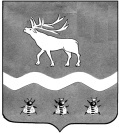 Межведомственная комиссия по охране труда в ЯКОВЛЕВСКОМ МУНИЦИПАЛЬНОМ РАЙОНЕ692361, с. Яковлевка, пер. Почтовый, 7, т./ф. (42371) 91620 Протокол 06 марта 2023 г.    10.00                                                                                       с. Яковлевка              Повестка дня:О состоянии условий и охраны труда в организациях Яковлевского муниципального района в рамках Закона Приморского края от 09.11.2007 № 153-КЗ «О наделении органов местного самоуправления отдельными государственными полномочиями по государственному управлению охраной труда» в 2022 году (проведение СОУТ, оценки профессиональных рисков, обучения по охране труда, профессиональной заболеваемости) и задачах на 2023 год.     Докладчик:  главный специалист по государственному управлению охраной труда Администрации Яковлевского муниципального района Оксана Алексеевна Абраменок.О состоянии профессиональной заболеваемости на территории Яковлевского муниципального района в 2022 году.Докладчик:  начальник территориального отдела Управления Роспотребнадзора по Приморскому краю в г. Арсеньеве Марина Михайловна Вязовик. О результатах организации подготовки и проведения, предварительных и периодических  медицинских осмотров работников, занятых на работах с вредными и (или) опасными производственными факторами в соответствии с приказом Министерства здравоохранения РФ от 28.01.2021 года № 29н в 2022 году.       Докладчик:  главный врач КГБУЗ Арсеньевской ГБ СП Яковлевской ЦРБ Людмила Георгиевна Аплюшкина. О правилах финансового обеспечения в 2023 году предупредительных мер по сокращению производственного травматизма и профессиональных заболеваний работников и санитарно-курортного лечения работников, занятых на работах с вредными и (или) опасными производственными факторами, установление скидок и надбавок на взносы в ФСС РФ.      Докладчик:  главный специалист-эксперт отдела страхования профессиональных рисков №1 ОСФР по Приморскому краю Юлия Игоревна Вереновская.СЛУШАЛИ:О состоянии условий и охраны труда в организациях Яковлевского муниципального района в рамках Закона Приморского края от 09.11.2007 № 153-КЗ «О наделении органов местного самоуправления отдельными государственными полномочиями по государственному управлению охраной труда» в 2022 году (проведение СОУТ, оценки профессиональных рисков, обучения по охране труда, профессиональной заболеваемости) и задачах на 2023 год.Главный специалист по государственному управлению охраной труда Администрации Яковлевского муниципального района Оксана Алексеевна Абраменок: Информация о реализации переданных полномочий по государственному управлению охраной труда Администрацией Яковлевского муниципального района в рамках Закона Приморского края от 09.11.2007 № 153-КЗ «О наделении органов местного самоуправления отдельными государственными полномочиями по государственному управлению охраной труда» за 2022 год прилагается.О состоянии профессиональной заболеваемости на территории Яковлевского муниципального района в 2022 году.Начальник территориального отдела Управления Роспотребнадзора по Приморскому краю в г. Арсеньеве Марина Михайловна Вязовик: Справка о состоянии профессиональной заболеваемости, результатах проведения медицинских осмотров, занятых на работах с вредными и опасными производственными факторами в Яковлевском муниципальном районе за 2022 год прилагается. О результатах организации подготовки и проведения, предварительных и периодических  медицинских осмотров работников, занятых на работах с вредными и (или) опасными производственными факторами в соответствии с приказом Министерства здравоохранения РФ от 28.01.2021 года № 29н в 2022 году.       Главный врач КГБУЗ Арсеньевской ГБ СП Яковлевской ЦРБ Людмила Георгиевна Аплюшкина: Нашим медицинским учреждением, в целях экономии денежных средств для работодателей организаций всех форм собственности находящихся на территории Яковлевского муниципального района, а также в г. Арсеньеве предварительные и периодические медицинские осмотры совмещены с бесплатной ежегодной диспансеризацией. На сегодняшний день все специалисты, которые должны быть задействованы  для проведения медицинских осмотров имеются. По результатам проведенных в 2022 году периодических медицинских осмотров (обследований) работников муниципальных школьных и дошкольных учреждений Яковлевского муниципального района оформлены заключительные Акты и направлены в  отдел Управления Роспотребнадзора по Приморскому краю в г. Арсеньеве. В дальнейшем обеспечу личный контроль за оформлением заключительных Актов в организациях сельского хозяйства, лесного деревообрабатывающего производства и торговой пищевой промышленности. О правилах финансового обеспечения в 2023 году предупредительных мер по сокращению производственного травматизма и профессиональных заболеваний работников и санитарно-курортного лечения работников, занятых на работах с вредными и (или) опасными производственными факторами, установление скидок и надбавок на взносы в ФСС РФ.     Главный специалист-эксперт отдела страхования профессиональных рисков №1 ОСФР по Приморскому краю Юлия Игоревна Вереновская: Информация о финансировании предупредительных мер по сокращению производственного травматизма прилагается.ВЫСТУПИЛИ:        Вел заседание районной комиссии по охране труда  С.А. Шилов, заместитель главы Администрации  Яковлевского муниципального района, председатель комиссии.       По итогам заседания районной комиссией по всем рассматриваемым вопросам  было принято решение с учетом высказанных участниками заседания предложений и замечаний.Председатель межведомственной  комиссии по охране труда в Яковлевском  муниципальном районе,заместитель главы Администрации Яковлевскогомуниципального района                                                                                   С.А. ШиловСекретарь межведомственной комиссиипо охране труда в Яковлевском муниципальном районе,главный специалист по государственному управлениюохраной труда Администрации Яковлевского муниципального района                                                         О.А. АбраменокПредседательствующий:Секретарь комиссии: -  С.А. Шилов, заместитель главы Администрации Яковлевского муниципального района, председатель комиссии;- О.А. Абраменок,  главный  специалист по государственному управлению охраной труда Администрации Яковлевского муниципального района;Присутствовали: Члены комиссии:Участники заседания:- Л.А. Захаревич, начальник отдела по Яковлевскому муниципальному району отделения по Арсеньевскому городскому округу КГКУ «Центр социальной поддержки населения Приморского края»;- С.В. Костенко,  директор МКУ «Управление культуры» Яковлевского муниципального района;- А.В. Берун, начальник КГКУ З2 отряда противопожарной службы Приморского края по охране Яковлевского муниципального района - филиала ГКУ Приморского края по пожарной безопасности, делам гражданской обороны, защите населения и территории от чрезвычайных ситуаций (32 ОПС);- Л.Г. Аплюшкина, главный врач КГБУЗ «Арсеньевская городская больница»;- М.М. Вязовик, начальник территориального отдела Управления Роспотребнадзора по Приморскому краю в г. Арсеньеве;- Ю.И. Вереновская, главный специалист – эксперт отдела страхования профессиональных рисков №1 ОСФР по Приморскому краю;- К.Ю. Подова, старшая медицинская сестра КГБУ СО «Яковлевский специальный дом – интернат для престарелых и инвалидов»;- Е.А. Гордиенко, ответственный специалист по охране труда  КГБУ СО «Яковлевский специальный дом – интернат для престарелых и инвалидов».